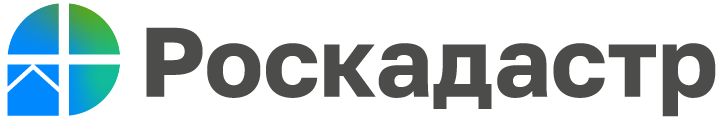 Всероссийская горячая линия по вопросам получения документов из архива ППК «Роскадастр»26 января 2023 года Росреестр проводит всероссийскую горячую телефонную линию по вопросам выдачи невостребованных документов из архива, предоставления сведений из Государственного фонда данных землеустройства, предоставления копий правоустанавливающих документов из ЕГРН.На вопросы будут отвечать представители Росреестра и Роскадастра.Как получить невостребованные документы вам расскажет заместитель начальника межрайонного отдела филиала ППК «Роскадастр» по Курганской области Светлана Ходонович - 8 (3522) 42-70-02, 8-919-592-31-35.По вопросам архива ГФДЗ и по вопросам выдачи копий правоустанавливающих документов вас проконсультирует начальник отдела ведения архива филиала ППК «Роскадастр» по Курганской области Любовь Быстрова - 8 (3522) 42-70-01 (доб.2070).Консультации пройдут 26 января 2023 года с 13:00 до 16:00 часов.С уважением,Пресс-служба филиала ППК «Роскадастр» по Курганской областиТел.8(3522) 42-70-01 доб. 2068E-mail: press@45.каdаstr.ru